   ΘΕΜΑ: «ΠΡΟΣΚΛΗΣΗ ΕΚΔΗΛΩΣΗΣ ΕΝΔΙΑΦΕΡΟΝΤΟΣ ΓΙΑ ΠΡΑΓΜΑΤΟΠΟΙΗΣΗ ΕΚΠΑΙΔΕΥΤΙΚΗΣ ΕΠΙΣΚΕΨΗΣ ΣΤΑ ΙΩΑΝΝΙΝΑ»   ΣΧΕΤ: Το σχολείο μας προτίθεται να πραγματοποιήσει μία ημερήσια εκπαιδευτική επίσκεψη στα Ιωάννινα, με ημερομηνία αναχώρησης 18/12/2015 (αναχώρηση: 08:00πμ, επιστροφή: 07:00πμ). Θα συμμετάσχουν είκοσι επτά (27) μαθητές από την Α΄ τάξη και πέντε (05) συνοδοί καθηγητές. Προκειμένου και σύμφωνα με την κείμενη νομοθεσία να επιλεγεί το ταξιδιωτικό γραφείο που θα οργανώσει την παραπάνω εκπαιδευτική εκδρομή των μαθητών της Α΄ τάξης, παρακαλούμε να μας αποστείλετε – σε περίπτωση που ενδιαφέρεστε – μέχρι την Παρασκευή 20/11/2015 και ώρα 12:00 στο σχολείο (ταχυδρομικώς ή με οποιοδήποτε άλλο τρόπο) κλειστή προσφορά. Εκπρόθεσμες προσφορές δεν θα  ληφθούν υπόψη. Με την προσφορά θα πρέπει να υπάρχει υπεύθυνη δήλωση ότι το πρακτορείο διαθέτει ειδικό σήμα λειτουργίας, το οποίο βρίσκεται σε ισχύ. Επιθυμούμε:Το λεωφορείο να είναι στη διάθεσή μας για την πραγματοποίηση των μετακινήσεων.Ασφάλεια αστικής ευθύνης.Στο πρόγραμμα  περιλαμβάνονται οπωσδήποτε οι παρακάτω τόποι επισκέψεων:Αρχικά επίσκεψη στον αρχαιολογικό χώρο της Δωδώνης.Επιστροφή στην πόλη και επίσκεψη στο Βυζαντινό Μουσείο στο Κάστρο.Επίσκεψη στο Παραλίμνιο Ψυχαγωγικό Πάρκο.Σημειώνουμε ότι :Οι προσφορές θα ανοιχτούν όπως προβλέπει ο νόμος την ίδια μέρα ενώπιον επιτροπής καθηγητών, αντιπροσώπων των μαθητών και του Συλλόγου Γονέων και Κηδεμόνων.Θα πρέπει να αναφέρεται η τελική συνολική τιμή της εκδρομής και η επιβάρυνση ανά μαθητή.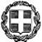 ΕΛΛΗΝΙΚΗ ΔΗΜΟΚΡΑΤΙΑΥΠΟΥΡΓΕΙΟ ΠΑΙΔΕΙΑΣ, ΕΡΕΥΝΑΣ ΚΑΙ ΘΡΗΣΚΕΥΜΑΤΩΝ ----ΠΕΡΙΦΕΡΕΙΑΚΗ Δ/ΝΣΗ Π. & Δ. ΕΚΠ/ΣΗΣ ΗΠΕΙΡΟΥ----Δ/ΝΣΗ ΔΕΥΤΕΡΟΒΑΘΜΙΑΣ ΕΚΠΑΙΔΕΥΣΗΣ ΑΡΤΑΣ----                             ΓΥΜΝΑΣΙΟ ΠΕΤΑ----Ταχ. Δ/νση: ΠέταΤ.Κ. – Πόλη:47200 – Πέτα ΆρταςΙστοσελίδα: gym-peta.art.sch.grEmail: mail@gym-peta.art.sch.grΠληροφορίες: Δημήτριος   ΜαλτέζοςΤηλέφωνο:2681083207FAX: 2681083207Πέτα, 13-11-2015Αρ. Πρωτ.: 585ΕΛΛΗΝΙΚΗ ΔΗΜΟΚΡΑΤΙΑΥΠΟΥΡΓΕΙΟ ΠΑΙΔΕΙΑΣ, ΕΡΕΥΝΑΣ ΚΑΙ ΘΡΗΣΚΕΥΜΑΤΩΝ ----ΠΕΡΙΦΕΡΕΙΑΚΗ Δ/ΝΣΗ Π. & Δ. ΕΚΠ/ΣΗΣ ΗΠΕΙΡΟΥ----Δ/ΝΣΗ ΔΕΥΤΕΡΟΒΑΘΜΙΑΣ ΕΚΠΑΙΔΕΥΣΗΣ ΑΡΤΑΣ----                             ΓΥΜΝΑΣΙΟ ΠΕΤΑ----Ταχ. Δ/νση: ΠέταΤ.Κ. – Πόλη:47200 – Πέτα ΆρταςΙστοσελίδα: gym-peta.art.sch.grEmail: mail@gym-peta.art.sch.grΠληροφορίες: Δημήτριος   ΜαλτέζοςΤηλέφωνο:2681083207FAX: 2681083207ΕΛΛΗΝΙΚΗ ΔΗΜΟΚΡΑΤΙΑΥΠΟΥΡΓΕΙΟ ΠΑΙΔΕΙΑΣ, ΕΡΕΥΝΑΣ ΚΑΙ ΘΡΗΣΚΕΥΜΑΤΩΝ ----ΠΕΡΙΦΕΡΕΙΑΚΗ Δ/ΝΣΗ Π. & Δ. ΕΚΠ/ΣΗΣ ΗΠΕΙΡΟΥ----Δ/ΝΣΗ ΔΕΥΤΕΡΟΒΑΘΜΙΑΣ ΕΚΠΑΙΔΕΥΣΗΣ ΑΡΤΑΣ----                             ΓΥΜΝΑΣΙΟ ΠΕΤΑ----Ταχ. Δ/νση: ΠέταΤ.Κ. – Πόλη:47200 – Πέτα ΆρταςΙστοσελίδα: gym-peta.art.sch.grEmail: mail@gym-peta.art.sch.grΠληροφορίες: Δημήτριος   ΜαλτέζοςΤηλέφωνο:2681083207FAX: 2681083207ΠΡΟΣΤΑΞΙΔΙΩΤΙΚΑ ΓΡΑΦΕΙΑΟ ΔιευθυντήςΔημήτριος Μαλτέζος